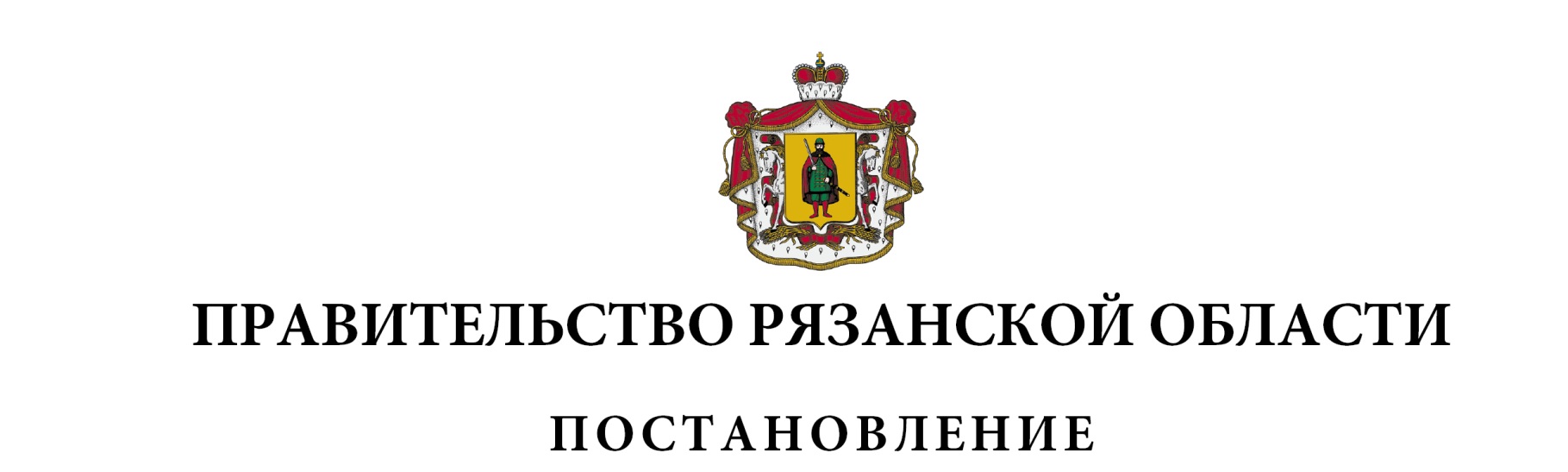 О внесении изменений в постановление ПравительстваРязанской области от 30 октября 2013 г. № 357 «Об утверждениигосударственной программы Рязанской области «Развитиеагропромышленного комплекса» (в редакции постановленийПравительства Рязанской области от 11.06.2014 № 155,от 29.12.2014 № 398, от 18.02.2015 № 20, от 15.04.2015 № 81,от 12.08.2015 № 196, от 07.10.2015 № 257, от 02.12.2015 № 295,от 23.12.2015 № 332, от 13.04.2016 № 72, от 28.12.2016 № 330,от 14.02.2017 № 22, от 26.04.2017 № 82, от 30.08.2017 № 205,от 26.12.2017 № 398, от 06.02.2018 № 20, от 22.05.2018 № 144,от 14.08.2018 № 236, от 08.10.2018 № 289, от 28.12.2018 № 441,от 23.04.2019 № 121, от 25.06.2019 № 179, от 26.06.2019 № 198,от 13.08.2019 № 251, от 22.10.2019 № 327, от 09.12.2019 № 388,от 18.12.2019 № 410, от 07.02.2020 № 14, от 27.04.2020 № 96,от 14.07.2020 № 167, от 21.07.2020 № 171, от 27.10.2020 № 277,от 01.12.2020 № 318, от 22.12.2020 № 352, от 02.02.2021 № 12,от 03.02.2021 № 13, от 09.03.2021 № 42, от 23.03.2021 № 57,от 30.03.2021 № 64, от 08.06.2021 № 149, от 10.08.2021 № 212,от 08.09.2021 № 233, от 28.09.2021 № 257, от 02.11.2021 № 297,от 07.12.2021 № 351, от 10.12.2021 № 353, от 13.12.2021 № 354,от 23.12.2021 № 397, от 22.02.2022 № 56, от 09.03.2022 № 72, от 15.03.2022 № 86, от 19.04.2022 № 149, от 07.06.2022 № 211, от 28.06.2022 № 240, от 30.08.2022 № 316, от 27.09.2022 № 344,от 27.09.2022 № 348, от 27.10.2022 № 383, от 27.10.2022 № 384,от 22.11.2022 № 420, от 13.12.2022 № 460, от 14.12.2022 № 478,от 22.12.2022 № 502, от 22.12.2022 № 503, от 28.12.2022 № 538, от _____№___)Правительство Рязанской области ПОСТАНОВЛЯЕТ:Внести в приложение № 2 к постановлению Правительства Рязанской области от 30 октября 2013 г. № 357 «Об утверждении государственной программы Рязанской области «Развитие агропромышленного комплекса» следующие изменения:1) в разделе 5 «Сведения о подпрограммах Программы»:- в подразделе 5.2 «Подпрограмма № 2 «Развитие подотрасли животноводства, переработки и реализации продукции животноводства»:подпункты 3.1.2, 3.1.3 пункта 3.1 таблицы пункта 5 «Перечень мероприятий подпрограммы» изложить в следующей редакции:12345678910111213141516«3.1.2Субсидии на возмещение части затрат на поддержку собственного производства молокаМинсельхозпрод РОМинсельхозпрод РООБ03343 740,1926819 316,76965 310,6409165 310,6409177 967,7418621 386,222 241,623 131,324 056,525 018,8«3.1.2Субсидии на возмещение части затрат на поддержку собственного производства молокаМинсельхозпрод РОМинсельхозпрод РОФБ032 427 943,20598141 656,30598478 944,7478 944,7478 944,7156 832,0163 105,3169 629,5176 414,7183 471,33.1.3Субсидии на возмещение части затрат на обеспечение прироста сельскохозяйственной продукции собственного производства в рамках приоритетных подотраслей агропромышленного комплекса в области животноводстваМинсельхозпрод РОМинсельхозпрод РООБ0361 200,927276 594,027270,00,00,010 081,910 485,210 904,611 340,811 794,43.1.3Субсидии на возмещение части затрат на обеспечение прироста сельскохозяйственной продукции собственного производства в рамках приоритетных подотраслей агропромышленного комплекса в области животноводстваМинсельхозпрод РОМинсельхозпрод РОФБ03448 807,48 356,20,00,00,073 934,176 891,479 967,183 165,886 492,4»- в подразделе 5.4 «Подпрограмма № 4 «Модернизация, научное и инновационное развитие агропромышленного комплекса»:  графу 2 подпункта 3.1.2 пункта 3.1 таблицы пункта 5 «Перечень мероприятий подпрограммы» изложить в следующей редакции:«Субсидии на возмещение части прямых понесенных затрат на создание и (или) модернизацию объектов агропромышленного комплекса, а также на приобретение и ввод в промышленную эксплуатацию маркировочного оборудования для внедрения обязательной маркировки отдельных видов молочной продукции».- в подразделе 5.4 «Подпрограмма № 4 «Модернизация, научное и инновационное развитие агропромышленного комплекса»:  графу 2 подпункта 3.1.2 пункта 3.1 таблицы пункта 5 «Перечень мероприятий подпрограммы» изложить в следующей редакции:«Субсидии на возмещение части прямых понесенных затрат на создание и (или) модернизацию объектов агропромышленного комплекса, а также на приобретение и ввод в промышленную эксплуатацию маркировочного оборудования для внедрения обязательной маркировки отдельных видов молочной продукции».- в подразделе 5.4 «Подпрограмма № 4 «Модернизация, научное и инновационное развитие агропромышленного комплекса»:  графу 2 подпункта 3.1.2 пункта 3.1 таблицы пункта 5 «Перечень мероприятий подпрограммы» изложить в следующей редакции:«Субсидии на возмещение части прямых понесенных затрат на создание и (или) модернизацию объектов агропромышленного комплекса, а также на приобретение и ввод в промышленную эксплуатацию маркировочного оборудования для внедрения обязательной маркировки отдельных видов молочной продукции».Губернатор Рязанской областиП.В. Малков